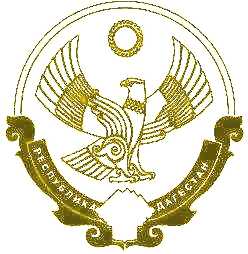 РЕСПУБЛИКА ДАГЕСТАН«ХАСАВЮРТОВСКИЙ РАЙОН»МКОУ «Ичичалинская СОШ им.Б.Г.Битарова»368036  Хасавюртовский район    Республика Дагестан     МО «с.Цияб Ичичали»   ул.Жалалудина Зубаирова 35Аichichali2012@mail.ru           ИНН 0534030040        ОГРН 1020501766372_____________________________________________________________Приказ №12                                                                             от 22.02.2023г.  « О праздничных  нерабочих днях в феврале, о мерах безопасности и переносе учебных занятий»В соответствии со статьёй 112 Трудового кодекса РФ, Постановления РФ от 10.10.2020 г. № 1648 «О переносе выходных дней в 2023 году» и в целях рационального использования работниками выходных и нерабочих праздничных дней, и Постановления Администрации МО «Хасавюртовский район» Приказываю:П.1.Объявить нерабочим праздничным днем в школе 23и 24  февраля 2023 года.П.2.Перенести 25.02. на 24.03.2023г. т.е. на 1 день весенних каникул.П.3.Заместителю директора по ВР  Батырову Б.А. : П.3.1.организовать на период нерабочего выходного дня круглосуточное дежурство на территории образовательного учреждения;П.3.2.усилить профилактические мероприятия по обеспечению общественной и пожарной безопасности;П.3.3.быть на период нерабочих выходных дней на постоянной связи.П.4. Контроль за исполнение настоящего приказа оставляю за собой.Директор МКОУ«Ичичалинская СОШ им .Б.Г. Битарова»                        Идрисова Х.С.С приказом ознакомлен:                             Батыров Б.А.